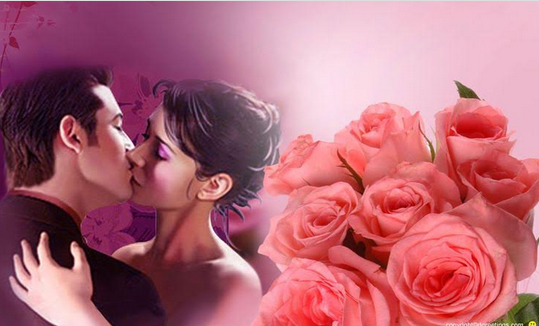 Bonne Saint Valentin.Telle la blanche brume matinale printanièreLève son voile sur la campagne salutaire,Tel l'astre radieux, de sa lumière rosée, éclaireL'horizon majestueux de tons satinés exemplairesAvant de parcourir le ciel azuré spectaculaire,Telle la nature au printemps dont la sève régénèreEn montant, bourgeons et fleurs extraordinaires,Tels les oiseaux chanteurs, migrateurs ou sédentairesPrennent possession de nos jardins et parcs presque verts,Pour s'aimer et construire leur nid d'amour nécessaire,Tel l'appel des animaux de la forêt vers une partenaireQui résonnent dans le silence boisé d'arbres parfois séculaires,Telles les premières fleurs qui ouvrent leurs corolles messagèresDu retour des beaux jours, du réchauffement de l'atmosphère,Du soleil généreux, des papillons et abeilles, butineurs nécessaires,Tout cela métamorphose dame nature qui rajeunit et prospère.Mais pas que, comme pour dame nature, notre vie se régénère.L'envie de dévorer chaque instant pleinement est particulière.Le soleil réchauffe notre corps, notre cœur et notre âme s'éclaire.Elle se réjouit de la douceur de l'amour qui nous est offertOu la tendresse de l'amitié respectueuse, vraie et entièreA chacune et chacun, UNE SAINT VALENTIN EXTRAORDINAIRE.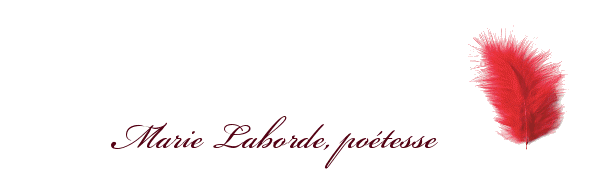 